Центральна міська публічна бібліотека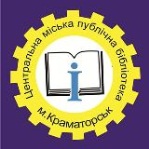 Краматорської міської радиОрганізаційно-методичний відділ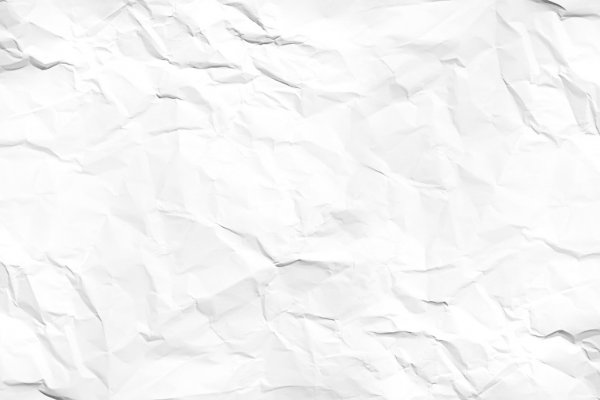 Календар знаменнихта пам’ятних дат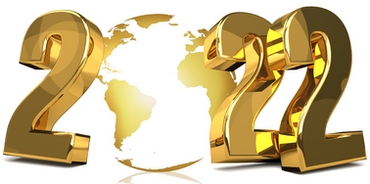 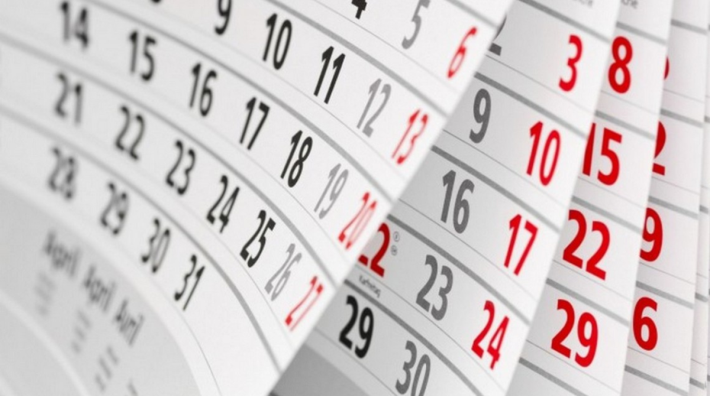 Краматорськ, 2021УДК 050.9Укладач:	Лісіченко О.М., пров. методист ОМВ ЦМПБРедактор:	Вірко Н.Г., зав. відділом ОМВ ЦМПБ	Кириленко Т.М., заст. директора ЦМПБКалендар знаменних та пам’ятних дат 2022 року: інформаційно-довідковий матеріал на допомогу організації роботи бібліотекарям / Центральна міська публічна бібліотека Краматорської міської ради; уклад. О.М. Лісіченко. – Краматорськ, 2021. – С. 28.Видання містить знаменні і пам’ятні дати в хронологічному переліку суспільно-політичного та культурно-мистецького життя України та світу на 2022 рік. До «Календаря знаменних і пам’ятних дат 2022 року» увійшли державні чи професійні свята, ювілейні дати видатних історичних постатей і визначних діячів сучасності, найбільш значущих знаменних дат у галузі культури, науки, техніки, літератури та мистецтва. Структурно календар поділено за місяцями, а в кінці зібрано книги-ювіляри 2022 року.Адресовано бібліотечним спеціалістам, працівникам культури, педагогам та іншим категоріям читачів, як допоміжний посібник при плануванні роботи.Міжнародні десятиріччя, проголошені ООН:2013 – 2022 роки – Міжнародне десятиріччя зближення культур;2014 – 2024 роки – Десятиріччя стійкої енергетики для всіх;2015 – 2024 роки – Міжнародне десятиліття осіб африканського походження;2016 – 2025 роки – Десятиліття дій ООН з проблем харчування;2018 – 2028 роки – Міжнародне десятиріччя дій «Вода для сталого розвитку»;2019 – 2028 роки – Десятиліття ООН щодо сімейних фермерських господарств;2021 – 2030 роки – Десятиліття відновлення екосистем;2021 – 2030 роки – Міжнародне десятиріччя науки про океан в інтересах сталого розвитку;2022 – 2032 роки – Міжнародне десятиріччя мов корінних народів.ООН оголосила 2022 рік:Міжнародним роком кустарного рибальства та аквакультуриЗа ініціативи ЮНЕСКО щорічно відзначається Міжнародний тиждень медійної грамотності - «Медіа грамотна громада – місія здійсненна» (25.10 – 31.10);ЮНЕСКО оголосило мексиканське місто Гвадалахара – світовою столицею книги у 2022 році.Виконавча рада ЮНЕСКО ухвалила рішення щодо відзначення нових пам’ятних дат у 2022 – 2023 роках, серед яких – дві ініціативи від України:-	150-річчя від дня народження оперної співачки Соломії Крушельницької;-	300-річчя філософа Григорія СковородиКабінет Міністрів України ухвалив розпорядження про підготовку та відзначення у 2022 році 50-річчя з дня заснування Донбаської національної академії будівництва і архітектури.Президентом України проголошено:Десятиріччя української мови 2018 – 2027 рр.СІЧЕНЬЛЮТИЙ* 26 лютого Україна відзначає День спротиву окупації Автономної Республіки Крим та міста Севастополя. У цей день у Сімферополі відбувся організований Меджлісом кримськотатарського народу масовий мітинг під будинком кримського парламенту проти намірів відірвати Крим від України. Відтоді для України 26 лютого стало символом опору окупації, яка триває з 2014 року.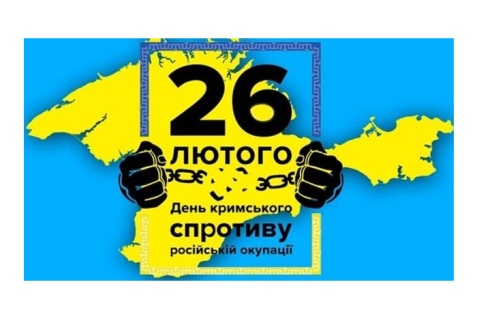 БЕРЕЗЕНЬКВІТЕНЬТРАВЕНЬЧЕРВЕНЬ* Війна забирає життя не лише у дорослих, а й у дітей. З початку збройної агресії Російської Федерації на території  Донецької та Луганської областей загинуло понад 240 дітей, ще 56 пропали безвісти, отримали поранення і травми, за даними різних джерел, від 167 до понад 500 малолітніх громадян України.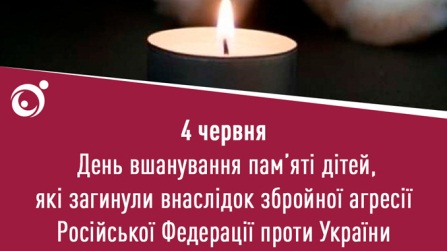 Враховуючи рішення Генеральної асамблеї ООН, яка, під егідою ООН, заснувала Міжнародний день дітей - безневинних жертв агресії і постановила відзначати його 4-го червня кожного року, Верховна Рада України установила в Україні День вшанування пам'яті дітей, які загинули внаслідок збройної агресії Російської Федерації проти України, який відзначатиметься щороку 4 червня.У 2021 році Україна вперше на державному рівні вшанувала пам’ять дітей, які загинули внаслідок збройної агресії Російської Федерації проти України та відзначає Міжнародний день дітей – безневинних жертв агресії.Постанову «Про вшанування пам’яті дітей, які загинули внаслідок збройної агресії Російської Федерації проти України» Верховна Рада України ухвалила 1 червня - у Міжнародний день захисту дітей.ЛИПЕНЬСЕРПЕНЬ*Відзначення Дня пам’яті захисників України саме 29 серпня обрано не випадково, бо саме в цей день у 2014 році, в ході російсько-української війни та Іловайської операції відбувся потужний прорив української групи військ з російського оточення, де проявився масовий героїзм добровольців і військових, та загинула найбільша кількість українських воїнів.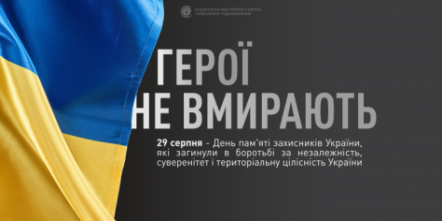 Ті трагічні події російсько-української війни розгорталися на сході України, саме на полях соняхів, які вже поспіли. І саме під цими соняхами сотні захисників України в боротьбі з ворогом поклали своє життя на вівтар свободи та незалежності нашої країни. Саме тому сонях повинен бути тим символом Дня пам’яті захисників України, які загинули в боротьбі за незалежність, суверенітет і територіальну цілісність України.Адже Україна для кожного із загиблих воїнів це є сонце в його душі, яке зігрівало і надихало захищати свій дім. Тому сонях пам'яті – це не просто символ історичної мужності українських воїнів, це символ життя України. З чорним, як українська земля, зернятком, що обов'язково проросте, бо українці і далі будуть відроджуватися, скільки б не намагалися їх знищити.ВЕРЕСЕНЬ* У підписаному 27.08.04 Президентом України Указі № 1010/2004 «Про день працівників цивільного захисту», відзначено значний внесок пожежників і аварійно-рятувальних формувань і служб у справі захисту населення і територій від наслідків надзвичайних ситуацій техногенного та природного характеру. Надалі, згідно Указу Президента Укрїни № 830 від 12 вересня 2008 року цей День став мати назву «День рятівника».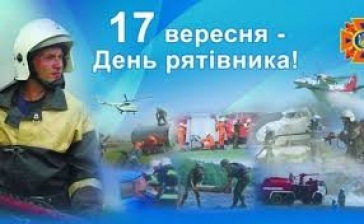 Завдання, які стоять перед національними службами цивільної оборони більшості країн світу, пов’язані сьогодні в основному з проблемами мирного часу, що дозволяє говорити саме про цивільний захист населення, а не про цивільну оборону.Відбулася об’єктивна переорієнтація більшості національних та міжнародних організацій від завдань військового характеру до реагування на надзвичайні ситуації мирного часу в разі їх виникнення.Українські рятувальники відзначають своє професійне свято 17 вересня.ЖОВТЕНЬЛИСТОПАД* 13 листопада у світі відзначається Міжнародний день сліпих. Ця дата покликана привернути увагу здорових людей до проблем тих, хто втратив зір і опинився у важких життєвих обставинах.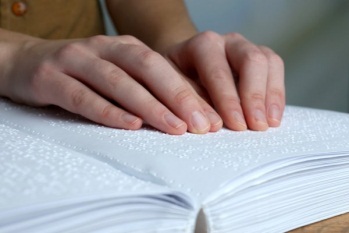 13 листопада 1745 року у Франції народився Валентин Гаюї – відомий педагог, який заснував у Парижі і Петербурзі декілька шкіл і підприємств для сліпих. За рішенням Всесвітньої організації охорони здоров’я саме ця дата відзначається як День сліпих.До XVIII століття світ не знав навчальних закладів для сліпих. Валентин Гаюї вперше продемонстрував свій метод навчання сліпих, за допомогою придуманого ним шрифту. У 1784 році в Парижі без підтримки уряду та благодійних товариств, на свої власні кошти в своєму власному будинку він відкрив першу в світі школу для сліпих дітей під назвою «Майстерня трудящих сліпих». Першим учнем Валентина Гаюї був підібраний на церковній паперті хлопчик Франсуа де Лезюер. Потім в школу поступили ще 11 його безпритульних однолітків.ГРУДЕНЬ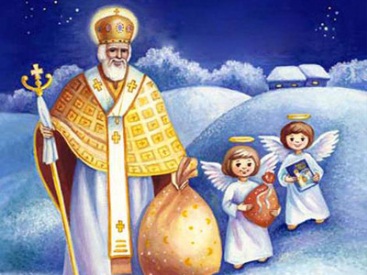 *День святого Миколая (також Свято святого Миколая, у народі — День Миколи, Зимовий Миколай) — день святкування та вшанування пам'яті святого Миколая у католиків та православних. Ті церкви, що дотримуються григоріанського та новоюліанського календарів, відзначають це свято 6 грудня, а ті, що юліанського, — 19 грудня (у XX—XXI століттях).Цьому святу налічується вже багато століть. Виникло воно приблизно після 345-го року від Різдва Христового. Присвячено дню, коли один з яскравих послідовників Христових був покликаний Господом на Небо. Цього щирого християнина звали Микола. Він ніс своє служіння в стародавній Лікії, місто Миру (нині ця місцевість знаходиться поблизу сучасного турецького міста Демре) і був єпископом у місцевій Церкви.Микола прийняв Христа, будучи багатою людиною. Перейнявшись вченням – отримав безцінні дари Духа Святого. Виконуючи Слово Боже і проповідуючи спасіння Христове, не залишався байдужим в турботах про бідних, малозабезпечених і ближніх своїх. Творив дивовижні справи, а безкорисливість і лагідність почитав великим привілеєм. Був чудовим благодійником.Книги-ювіляри 2022 року835 років	«Слово о полку Ігоревім», пам'ятка літератури стародавньої Русі, героїчна поема (1187 рік)715 років	Данте Аліг’єрі «Божественна комедія» (1307 рік)540 років	Евклід «Начала» - книга давньогрецького математика (1482 рік)325 років	Шарль Перо «Казки моєї матінки Гуски…» (1697 рік)230 років	Карло Гоцці «Король-олень» (1792 рік)230 років	Микола Карамзін «Бідна Ліза» (1792 рік)225 років	Джейн Остін «Гордість і упередження» (1797 рік)210 років	Брати Грімм казки «Рапунцель», «Білосніжка» і «Король-жабеня» (1812 рік)205 років	Джейн Остін «Нортенгерское абатство» (1817 рік)200 років	Ернст Теодор Амадей Гофман «Життєві погляди кота Мурра» (1822 рік)190 років	Йоганн Гете «Фауст» (1832 рік)190 років	Олександр Сергійович Пушкін «Казка про царя Салтана…» та інші твори (1832 рік)190 років	Микола Гоголь повість «Вечори на хуторі біля Диканьки» (1832 рік)190 років	Григорій Федорович Квітка-Основ’яненко «Маруся» (1832 рік)185 років	Григорій Федорович Квітка-Основ’яненко «Конотопська відьма» (1837 рік)180 років	Микола Гоголь «Мертві душі», 1-й том поеми (1842 рік);180 років	Натаніель Готорн «Біографічні розповіді для дітей» (1842 рік)175 років	Шарлотта Бронте «Джейн Ейр» (1847 рік)170 років	Лев Толстой «Дитинство» (1852 рік)170 років	Іван Тургенєв «Муму» (1852 рік)170 років	Натаніель Готорн «Книга чудес» (1852 рік)170 років	Гарієтт Бічер-Стоу «Хатина дядька Тома» (1852 рік)165 років	Лев Толстой «Юність» (1857 рік)160 років	Іван Тургенєв «Батьки і діти» (1862 рік)155 років	Іван Тургенєв «Дим» (1867 рік)155 років	Жюль Верн «Діти капітана Гранта» (1867 рік)155 років	Марк Твен «Знаменита стрибає жаба з Калавераса» (1867 рік)150 років	Жюль Верн «Навколо світу за 80 днів» (1872 рік)150 років	Федір Достоєвський «Біси» (1872 рік)150 років	Лев Толстой «Кавказький полонений» (1872 рік)150 років	Микола Вагнер «Казки Кота мугикаючи» (1872 рік)145 років	Іван Тургенєв «Сон» (1877 рік)145 років	Федір Достоєвський «Сон смішної людини» (1877 рік)140 років	Поль Верлен «Поетичне мистецтво» (1882 рік)140 років	Микола Вагнер «Грізлі» (1882 рік)140 років	Лев Толстой «Сповідь» (1882 рік)135 років	Леся Українка «Русалка» (1887 рік)135 років	Антон Чехов «Каштанка» (1887 рік)130 років	Антон Чехов «Палата № 6» (1892 рік)125 років	Іван Карпенко-Карий «Мазепа» (1897 рік)125 років	Антон Чехов «На підводі», «Мужики» і «Печеніг» (1897 рік)125 років	Максим Горький «Коновалов», «Колишні люди», «Подружжя Орлови» і «Мальва» (1897 рік)125 років	Етель Войнич «Овід» (1897 рік)125 років	Герберт Уеллс «Людина-невидимка» (1897 рік)120 років	Іван Карпенко-Карий «Гандзя» (1902 рік)120 років	Артур Конан Дойл «Собака Баськервіллей» (1902 рік)115 років	Сельма Лагерлеф «Чудова подорож Нільса» (1907 рік)115 років	Олексій Ремізов «Зморшка» (1907 рік)110 років	Джек Лондон «Червона чума» (1912 рік)110 років	Артур Конан Дойл «Загублений світ» (1912 рік)105 років	Корній Чуковський «Крокодил» (1917 рік)105 років	Сінклер Льюїс «Простаки» (1917 рік)105 років	Люсі Мод Монтгомері «Анін Будинок Мрії» (1917 рік)100 років	Олександр Грін «Червоні вітрила» (1922 рік)100 років	Франц Кафка «Замок» (1922 рік)100 років	Корній Чуковський «Мойдодир» і «Тараканище» (1922 рік)100 років	Рафаель Сабатіні «Одіссея капітана Блада» (1922 рік)95 років	Франц Кафка «Америка (Зниклий безвісти)» (1927 рік)95 років	Михайло Булгаков «Морфій» (1927 рік)95 років	Сигізмунд Крижановський «Казки для вундеркіндів» (1927 рік)90 років	Михайло Шолохов «Піднята цілина» (1932 рік)90 років	Ернест Хемінгуей «Смерть пополудні» (1932 рік)90 років	Микола Островський «Як гартувалася сталь» (1932 рік)90 років	Максим Горький «Єгор Буличов та інші» (1932 рік)85 років	Джон Роналд Руел Толкін «Хоббіт, або Туди і назад» (1937)80 років	Антуан де Сент-Екзюпері «Маленький принц» (1942 рік)80 років	Роберт Музіль «Людина без властивостей» (1942 рік)80 років	Альбер Камю «Сторонній» (1942 рік)80 років	Хорхе Луїс Борхес «Фунес пам’ятливий» (1942 рік)80 років	Івлін Во «Не шкодуйте прапорів» (1942 рік)75 років	Агата Крісті «Подвиги Геракла» (1947 рік)75 років	Альбер Камю «Чума» (1947 рік)70 років	Ернест Хемінгуей «Старий і море» (1952 рік)70 років	Євген Замятін «Ми» (1952 рік)70 років	Едвін Брукс Уайт «Павутиння Шарлотти» (1952 рік)65 років	Платон Воронько «Казка про Чугайстра» (1957 рік)65 років	Айн Ренд «Атлант розправив плечі» (1957 рік)65 років	Джек Керуак «В дорозі» (1957 рік)60 років	Марк Твен «Листи з Землі» (1962 рік)60 років	Кен Кізі «Пролітаючи над гніздом зозулі» (1962 рік)55 років	Брати Стругацькі «Бридкі лебеді» і «Казка про Трійку»55 років	Габріель Гарсіа Маркес «Сто років самотності»50 років	Річард Адамс «Корабельний пагорб» (1972 рік)50 років	Брати Стругацькі «Пікнік на узбіччі» (1972 рік)45 років	Колін Маккалоу «Співаючі в тернику» (1977 рік)45 років	Кіра Буличова «Сто років тому вперед» (1977 рік)40 років	Всеволод Нестайко «Загадка старого клоуна» (1982 рік)35 років	Ліна Костенко «Бузиновий цар» (1987 рік)35 років	Ліна Костенко «Сад нетанучих скульптур» (1987 рік)35 років	Курт Воннегут «Синя борода» (1987 рік)35 років	Харукі Муракамі «Норвезький ліс» (1987 рік)35 років	Лариса Миронова «Дитячий будинок (Записки вихователя)» (1987 рік)35 років	Анатолій Рибаков «Діти Арбата» (1987 рік)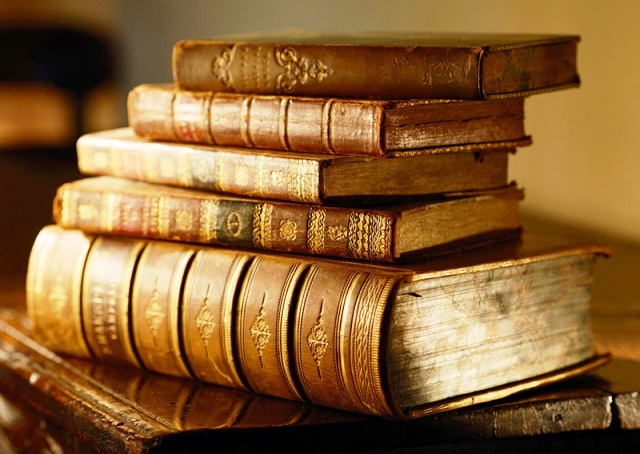 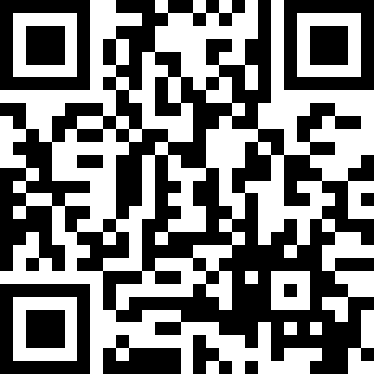 1Новорічне святоВсесвітній день миру85 років від дня народження Віктора Івановича Кави (1937 - 2004), українського прозаїка55 років від дня народження Ігоря Зиновійовича Павлюка (1967), українського письменника, науковця3130 років від дня народження Джона Рональда Ройла (Руєла) Толкіна (Толкієна) (1892 – 1973), англійського казкаря, прозаїка4Всесвітній день азбуки Брайля6150 років від дня народження Олександра Миколайовича Скрябіна (1872 – 1915), російського композитора, піаніста7Різдво Христове8100 років від дня народження Анатолія Абрамовича Аграновського (1922 – 1984), українського та російського письменника, публіциста10425 років від дня народження Петра Симеоновича Могили (1597 – 1647), українського релігійного діяча і просвітителя11Всесвітній день «спасибі»13195 років від дня народження Миколи Миколайовича Бекетова (1827 - 1911), українського та російського фізико-хіміка90 років від дня народження Івана Сергійовича Костирі (1932 – 2003), українського прозаїка1485 років від дня народження Євгена Пилиповича Гуцала (1937 – 1995), українського письменника, поета1530 років тому (1992) Верховна Рада України затвердила Державний гімн України «Ще не вмерла України»400 років від дня народження Мольєра (справж. – Жан Батіст Поклен) (1622 – 1673), французького драматурга, актора140 років від дня народження Івана Івановича Огієнка (1882 – 1972), українського православного митрополита, мовознавця, культурного діяча16155 років від дня народження Вікентія Вікентієвича Вересаєва (1867 – 1945), російського письменника80 років від дня народження Анатолія Леонтійовича Качана (1942), українського поета18140 років від дня народження Алана Олександра Мілна (1882 – 1956) англійського письменника22День Соборності України23120 років від дня народження Павла Матвійовича Усенка (1902 – 1975), українського поета25Тетянин день (День студентів)190 років від дня народження Івана Івановича Шишкіна (1832 – 1898), російського живописця150 років від дня народження Вірджинії Вульф (1882 – 1941), англійської письменниці27Міжнародний день пам’яті жертв Холокосту190 років від дня народження Льюїса Керрола (1832 – 1898), англійського письменника28125 років від дня народження Валентина Петровича Катаєва (1897 – 1986), російського письменника29День пам’яті Крут31225 років від дня народження Франца Петера Шуберта (1797 – 1828), австрійського композитора1125 років від дня народження Євгена Филимоновича Маланюка (1897 - 1968), українського поета, мистецтвознавця, літературознавця2Всесвітній день водно-болотних угідьДень бабака210 років від дня народження Євгена Павловича Гребінки (1812 – 1842), українського письменника130 років від дня народження Олександра Миколайовича Степанова (1892 – 1965), російського письменника, автора відомого роману «Порт-Артур»4Всесвітній день боротьби проти раку7210 років від дня народження Чарльза Діккенса (1812 – 1870), англійського письменника8День безпечного Інтернету. Відзначається щорічно з 2004 р. у другий вівторок лютого за ініціативою європейських некомерційних організацій.200 років від дня народження Опанаса Васильовича Марковича (1822 – 1867), українського фольклориста і етнографа10День пам’яті Олександра Сергійовича Пушкіна (185 років з дня смерті (1799 – 1837), видатного російського поета)11120 років від дня народження Любові Петрівни Орлової (1902 – 1975), радянської кіноактриси13Всесвітній день радіо. Відзначається щорічно з ініціативи ЮНЕСКО з 2011 р.14День Святого Валентина (День Закоханих)День комп’ютерника15День пам’яті воїнів-інтернаціоналістівДень вшанування учасників бойових дій на території інших держав. Відзначається в Україні згідно з Указом Президента № 180/2004 від 11 лютого 2004 р.17110 років від дня народження Андре Нортон (Аліси Мері Нортон) (1912 – 2005), американської письменниці-фантаста19Затверджено Державний герб України (Тризуб) Верховною Радою України (1992)20 День вшанування подвигу учасників Революції гідності та увічнення пам’яті Героїв Небесної СотніДень соціальної справедливості21Міжнародний день рідної мови (проголошено на ХХХ сесії Генеральної конференції ЮНЕСКО)22Міжнародний день підтримки жертв злочинів290 років від дня народження Джорджа Вашингтона (1732 - 1799), першого президента США23125 років від дня народження В'ячеслава В'ячеславовича Левандовського (1897 - 1962), українського та російського художника- мультиплікатора та ілюстратора, винахідника, одного з засновників української анімації25Перший офіційний Державний герб України. 25 лютого 1918 року в Коростені Українська Центральна Рада прийняла Тризуб за офіційний герб УНР.135 років від дня народження Леся Курбаса (Олександра-Зенон Степановича (1887 – 1937), українського режисера, актора, драматурга, публіциста, перекладача26День спротиву окупації Автономної Республіки Крим та міста Севастополя* (*проведення тематичних годин з переглядом документального фільму «Крим. Нескорений». Обов’язково до занесення у річний план).220 років від дня народження Віктора Гюго (1802 – 1885), французького письменника1Початок весни2140 років від дня народження Архипа Юхимовича Тесленка (1882 – 1911), українського письменника3Всесвітній день письменника. Відзначається згідно з рішенням 48-го конгресу Міжнародного ПЕН-клубу, який відбувся 12–18 січня 1986 р.55 років від дня народження Ізабель Абеді (1967), німецької дитячої письменниці4Створено Українську Центральну Раду (1917)5День подяки співробітникам195 років від дня народження Леоніда Івановича Глібова (1827 – 1883), українського поета, байкаря6Масляна95 років від дня народження Габрієля Гарсія Маркеса (1927 – 2014), колумбійського письменника-прозаїка, журналіста, видавця і політичного діяча, лауреата Нобелівської премії з літератури (1982)95 років від дня народження Костя Егоровича Михеїва (1927 - 1994), українського поета, прозаїка, журналіста8Міжнародний день прав жінок і миру. Відзначається щорічно згідно з рішенням Генеральної Асамблеї ООН A/RES/32/142 від 16.12.1977 р.Міжнародний жіночий день. Святковий день в Україні відповідно до ст. 73 Кодексу законів про працю.9Народився Тарас Григорович Шевченко (1814 – 1961), український письменник, класик української літератури, мислитель, художник, громадський та політичний діяч.14День українського добровольця15Всесвітній день захисту прав споживачів16140 років від дня народження Христини Олексіївни Алчевської (1882 – 1931), української поетеси і педагога1885 років від дня народження Барбру Ліндґрен (1937), шведського прозаїкині, художниці-ілюстраторки20Міжнародний день щастя. Відзначається щорічно відповідно до рішення Генеральної Асамблеї ООН A/RES/66/281 від 12.07.2012 р.День весняного рівнодення90 років від дня народження Анатолія Івановича Григорука (1932), українського поета, прозаїка, перекладача21Всесвітній день поезії. Відзначається щорічно відповідно до резолюції 30-ї сесії Генеральної конференції ЮНЕСКО від 15.11.1999 р.Міжнародний день боротьби за ліквідацію расової дискримінації. Відзначається щорічно відповідно до рішення Генеральної Асамблеї ООН A/RES/2142 (ХХІ) від 26.10.1966 р.22Всесвітній день водних ресурсів180 років від дня народження Миколи Віталійовича Лисенка (1842 – 1912), українського композитора, фольклориста50 років від дня народження Раду Віталійовича Поклітару (1972), балетмейстера, хореографа, творця театру «Київ модерн-балет», заслуженого діяча мистецтв України (2017)23Всесвітній метеорологічний день135 років від дня народження Йозефа Чапека (1887 – 1945), чеського поета, прозаїка, художника-ілюстратора, фотографа24Всесвітній день боротьби із захворюванням на туберкульоз25День служби безпеки УкраїниМіжнародний день пам’яті жертв рабства та трансатлантичної работоргівлі280 років від дня народження Василя Григоровича Рубана (1742 – 1795), українського і російського видавця, історика, поета26День Національної гвардії України27Міжнародний день театру31140 років від дня народження Корнея Івановича Чуковського (1882 – 1969), російського письменника1День сміхуДень їстівної книги (Міжнародний фестиваль їстівних книжок)Міжнародний день птахів. Відзначається щорічно з 1906 р. від дня підписання Міжнародної конвенції про охорону птахів.290 років від дня народження Франца Йозефа Гайдна (1732 – 1809), австрійського композитора2Міжнародний день дитячої книги. Встановлено з ініціативи та за ухвалою Міжнародної ради дитячої книги. Відзначається щороку (починаючи з 1967) 2 квітня — в день народження великого казкаря Ганса Крістіана Андерсена.85 років від дня народження Григорія Павловича Карпенка (1936), українського письменника, перекладача3День геолога. Відзначається щорічно в першу неділю квітня відповідно до Указу Президента України № 110/95 від 07.02.1995 р.120 років від дня народження Дмитра Михайловича Шавикіна (1902-1965), українського художника-ілюстратора115 років від дня народження Володимира Павловича Бєляєва (1909 – 1990), українського та російського письменника, кіносценариста4День створення НАТО115 років від дня народження Іллі Ілліча Сухішвілі (1907 – 1985), грузинського балетмейстера, артиста балету5Перша конституція. Перша українська конституція була прийнята на зборах козацтва біля містечка Тягина на правому березі річки Дністер 5 квітня 1710 року.6210 років від дня народження Олександра Івановича Герцена (1812 – 1870), російського мислителя, філософа, письменника7Всесвітній день здоров’я165 років від дня народження Михайла Станіславовича Тишкевича (1857 – 1930), українського дипломата, публіциста, митця і мецената1085 років від дня народження Белли Ахатівни Ахмадуліної (1937 – 2010), російської поетеси, перекладача11Міжнародний день визволення в’язнів фашистських концтаборів12Всесвітній день авіації і космонавтики13115 років від дня народження Оксани Дмитрівни Іваненко (1906 – 1997), української письменниці70 років від дня народження Олеся Волі (Олександра Володимировича Міщенка) (1952), українського письменника, журналіста, мислителя, дослідника Голодомору в Україні 1932-1933 рр.15570 років від дня народження Леонардо да Вінчі (1452 – 1519), італійського живописця, скульптора, архітектора, інженера90 років від дня народження Віталія Григоровича Дончика (1932 - 2017), українського літературознавця і критика16Український день довкілля (відзначається щорічно у третю суботу квітня з 1998 року)18Міжнародний день пам’ятників та історичних місць. Відзначається щорічно з 1984 р., заснований Асамблеєю Міжнародної ради з питань охорони пам’яток і визначних місць (ІКОМОС) при ЮНЕСКОДень пам’яток історії та культури. Відзначається щорічно відповідно до Указу Президента України № 1062/99 від 23.08.1999 р.85 років від дня народження Володимира Григоровича Рутківського (1937), українського поета, прозаїка, дитячого письменника, журналіста65 років від дня народження Тетяни Василівни Майданович (1957), української поетеси, прозаїкині, мовознавиці19120 років від дня народження Веніаміна Олександровича Каверіна (1902 – 1989), російського письменника2080 років від дня народження Арто Паасилінні (1942), сучасного фінського письменника22Всесвітній день Землі155 років від дня народження Василя Онисимовича Корнієнка (1867-1904), українського поета, художника-ілюстратора23Всесвітній день книги і авторського права24Міжнародний день солідарності молодіСвітле Христове Воскресіння25115 років від дня народження Миколи Петровича Трублаїні (М.П. Трублаєвського) (1907 – 1941), українського письменника26День Чорнобильської трагедії (1986)Міжнародний день пам’яті про Чорнобильську катастрофу75 років від дня народження Анатолія Миколайовича Скрипника (1947 – 2008), українського письменника, літературного критика, журналіста29Міжнародний день танцю30Міжнародний день джазу1День праці. В Україні святковий день відповідно до ст. 73 Кодексу законів про працюСвято Весни і Праці та Міжнародний день солідарності трудящих3Всесвітній день свободи пресиДень Сонця5115 років від дня народження Ірини Вільде (Дарини Дмитрівни Полотнюк) (1907 – 1982), українського прозаїкині100 років від дня народження Анатолія Андрійовича Дімарова (1922 – 2014), українського прозаїка. Лауреата Державної премії України імені Т.Г. Шевченка (1982)8День пам’яті та примирення в УкраїніДні пам’яті та примирення, присвячені пам’яті жертв Другої світової війниМіжнародний день Червоного Хреста і Червоного Півмісяця День матері в Україні. В Україні цей день відзначається в другу неділю травня відповідно до Указу Президента України від 10 травня 1999 року № 489/99.9День перемоги над нацизмом у Другій світовій війні (1946)11115 років від дня народження Костя (Костянтина) Михайловича Герасименка (1907 – 1942), українського поета, драматурга12210 років від дня народження Едварда Ліра (1812 – 1888), англійського поета, художника, мандрівника115 років від дня народження Кетрін Хепберн (Гепберн) (1907 - 2003), американської актриси театру, кіно й телебачення13115 років від дня народження Дафни дю Мор’є (1907 – 1989), англійської письменниці та бібліографині15Міжнародний день сім’їДень пам’яті жертв політичних репресій. Відзначається згідно з Указом Президента від 21 травня 2007 року, щорічно у третю неділю травня, з метою належного вшанування пам’яті жертв політичних репресій, привернення уваги суспільства до трагічних подій в історії України, викликаних насильницьким впровадженням комуністичної ідеології.165 років від дня народження Андрія Яковича Чайковського (1857 – 1935), українського письменника16205 років від дня народження Миколи Івановича Костомарова (1817 – 1885), українського і російського історика, етнографа, письменника17Всесвітній день інформаційної спільноти18Міжнародний день музеїв110 років від дня народження Вадима Миколайовича Собка (1912 – 1821), українського письменника70 років від дня народження Діани Дуейн (1952), американської дитячої письменниці70 років від дня народження Анатолія Івановича Антонюка (1952), українського актора театру і кіно, режисера, викладача, заслуженого артиста України (1979)19День вишиванки (щороку в третій четвер травня)21День Європи З 2003 року в третю суботу травня в Україні відзначається День Європи відповідно до Указу Президента № 339/2003 від 19 квітня 2003 року.День науки в Україні22День перепоховання праху Тараса Григоровича Шевченка (1861), українського поета, художника, мислителя на Чернечій горі, поблизу Канева24День слов’янської писемності і культури (відзначається щорічно в день вшанування пам’яті святих рівноапостольних Кирила і Мефодія відповідно до Указу Президента України № 1096/04 від 17.09.2004 р.)Європейський День Парків (започатковано Федерацією Європарк)140 років від дня народження Кирила Григоровича Стеценка (1882–1922), українського композитора, хорового диригента, музичного критика, педагога, культурно-освітнього і громадського діяча, автора української національної церковної музики110 років від дня народження Михайла Панасовича Стельмаха (1912 – 1983), українського письменника26145 років від дня народження Ольги Петрівни Косач-Кривинюк (1877 - 1945), української письменниці, літературознавиці, перекладачки.28 День працівників видавництв, поліграфії і книгорозповсюдження України. День працівників видавництв, поліграфії і книгорозповсюдження відзначається в Україні згідно з Указом Президента № 563/99 від 25 травня 1999 року, щорічно в останню суботу травня.Всеукраїнський день краєзнавства (встановлений VI з’їздом Національної спілки краєзнавців України 23.01.2017 р.).29Міжнародний день миротворців ООН120 років від дня народження Йосипа Юлійовича Каракіса (1902–1988), українського архітектора, містобудівника, художника, викладача, автора наукових праць30День жіночої емансипації (День емансіпе)65 років від дня народження Оксани Володимирівни Білозір (1957), української естрадної співачки, продюсерки, політичної та громадської діячки, лауреатки Всеукраїнської премії «Жінка ІІІ тисячоліття» (2008), народної артистки України (1994)31Всесвітній день без тютюну75 років від дня народження Олени Георгіївни Качан (1947), української актриси театру та кіно, лауреатки Премії I Зонального театрального фестивалю Молдови та України «Флорар-88» (Молдова, 1988), заслуженої артистки України (1983)1Міжнародний день захисту дітей. Відзначається щорічно з 1949 р. відповідно до ухвали Ради Міжнародної демократичної федерації жінок.В Україні День захисту дітей встановлено відповідно до Указу Президента України від 30 травня 1998 року № 568/98 і відзначається щорічно 1 червня.Всесвітній день батьків. Відзначається щорічно відповідно до рішення Генеральної Асамблеї ООН A/RES/66/29285 років від дня народження Колін Маккалоу (1937 – 2015), австралійської письменниці85 років від дня народження Вадима Петровича Скомаровського (1937), українського поета385 років від дня народження Віктора Миколайовича Батурина (1937–1993), українського художника-оформлювача, графіка, заслуженого художника України (1984)4Міжнародний день безневинних дітей - жертв агресіїДень пам’яті дітей, які загинули внаслідок збройної агресії РФ проти України* (*обов’язково до занесення у річний план)5Всесвітній день охорони навколишнього середовища6День журналіста України7115 років від дня народження Володимира Михайловича Скляренка (1907–1984), українського театрального режисера школи Леся Курбаса, викладача, народного артиста України (1954)8День океанів9Міжнародний день друзів1175 років від дня народження Володимира Фроловича Засухіна (1947), українського композитора, співака, музиканта, народного артиста України (1997)10День морозива12105 років від дня народження Алевтини Іванівни Дрозд (1917 - 1996), української письменниці, дитячої поетеси, перекладачки15150 років від дня народження Костянтина Дмитровича Бальмонта (1867 – 1942), російського поета, критика, диригента16120 років від дня народження Наталії Андріївни Лівицької-Холодної (1902 – 1997), української поетеси, перекладача19Всесвітній день дитячого футболу. Проголошений Дитячим фондом ООН (ЮНІСЕФ) і Міжнародною федерацією футбольних асоціацій (ФІФА) з метою привернення уваги світової спільноти до проблем дітей і популяризації здорового способу життя серед молодіДень батька (День тата) (третя неділя червня)75 років від дня народження сера Ахмеда Салмана Рушди (1947), сучасного британського письменника20205 років від дня народження Івана Олександровича Гончарова (1812 – 1891), російського письменника85 років від дня народження Роберта Івановича Рождественського, (1932 – 1994), російського поета22День скорботи і вшанування пам’яті жертв Війни в Україні. Початок Німецько-радянської війни (1941). Відзначається щорічно відповідно до Указу Президента України № 1245/2000 від 17.11.2000р.65 років від дня народження Павла Миколайовича Зіброва (1957), українського естрадного співака, композитора, автора пісень, викладача, народного артиста України (1996)23День державної служби ООН25День дружби та єднання слов’ян26Міжнародний день боротьби проти зловживання наркотиками та їх незаконного обігуДень молодіжних і дитячих громадських організацій України (остання неділя червня)28День Конституції України. Відзначається щорічно в день прийняття Верховною Радою України Основного Закону України. Святковий неробочий день в Україні відповідно до ст. 73 Кодексу законів про працюДень Конституції України. Відзначається щорічно в день прийняття Верховною Радою України Основного Закону України. Святковий неробочий день в Україні відповідно до ст. 73 Кодексу законів про працю1День архітектури України4День Національної поліції України5День звільнення міст Краматорська та Слов’янська від проросійських терористів6Всесвітній день поцілунку7День пророка Іоанна Хрестителя. Свято Івана Купала8День родини115 років від дня народження Олега Ольжича (1907 – 1944), українського письменника, науковця, політичного діяча11День шоколадуВсесвітній день народонаселення13160 років від дня народження Миколи Олександровича Рубакіна (1862 – 1946), російського книгознавця, бібліографа, письменника12115 років від дня народження Петра Даниловича Гайдамаки (1907–1981), українського композитора, диригента, музично-громадського діяча, заслуженого діяча мистецтв України (1967), народного артиста України (1977)1632 роки тому (1990) Верховна Рада УРСР ухвалила Декларацію про державний суверенітет УкраїниДень бухгалтера України85 років від дня народження Ади Михайлівни Роговцевої (1937), української актриси17День металурга1875 років від дня народження Миколи Івановича Ворохти (1947), українського художника-живописця, графіка, заслуженого художника України (2014)20День шахів в УкраїніМіжнародний день шахів21115 років від дня народження Олени Іванівни Теліги (О.І. Шовгенівої) (1907 – 1944), української поетеси115 років від дня народження Олега Ольжича (Олега Олександровича Кандиби) (1907 – 1944), українського поета, вченого, громадського діяча23230 років від дня народження Петра Андрійовича Вяземського (1792 – 1878), російського поета, критика24220 років від дня народження Олександра Дюма (батько) (1802 – 1870), французького письменника55 років від дня народження братів Капранових Дмитра та Віталія (1967), українських письменників видавців, публіцистів, громадських діячів27120 років від дня народження Ярослава Олександровича Галана (1902 – 1949), українського письменника28День Української Державності (*обов’язково до занесення у річний план)День хрещення Київської Русі-України110 років від дня народження Ігоря Леонтійовича Муратова (1912 – 1973), українського письменника29205 років від дня народження Івана Костянтиновича Айвазовського (1817 – 1900), російського живописця-мариніста30Всесвітній день боротьби з торгівлею людьмиМіжнародний день дружби55 років від дня народження Енн Брашерс (1967), сучасної американської дитячої письменниці2День святого пророка Іллі390 років від дня народження Анатолія Михайловича Гаврилова (1932), українського оператора анімаційних фільмів, лауреата VI Міжнародного кінофестивалю анімаційних фільмів (Швейцарія, 1973, разом з іншими), Державної премії УРСР ім. Т. Г. Шевченка (1988, разом з іншими) (нині – Національна премія України ім. Тараса Шевченка), заслуженого діяча мистецтв України (2010)5Міжнародний день світлофора85 років від дня народження Юрія Михайловича Хорунжого (1937 - 2007), українського письменника795 років від дня народження Василя Олександровича Лисенка (1927 - 2016), українського письменника75 років від дня народження Софії Михайлівни Ротару (1947), української естрадної співачки65 років від дня народження Людмили Геннадіївни Смородіної (1957), української актриси театру та кіно, викладачки, народної артистки України (2007)8День військ зв’язкуДень будівельникаВсесвітній день кішок70 років від дня народження Наталії Анатоліївни Гузєєвої (1952), української дитячої письменниці, сценаристки, редакторки мультфільмів9Міжнародний день корінних народів світу10110 років від дня народження Жоржи Амаду (1912 – 2001), бразильського письменника11125 років від дня народження Енід Мері Брайтон (1897 – 1968), англійської дитячої письменниці12День молоді в Україні буде відзначатися щорічно в Міжнародний день молоді (Указ Президента України від 28.07.2021 р. № 333/2021) (Режим доступу: https://www.president.gov.ua/documents/3332021-39557)14Свято Маковія або медово-маковий Спас155 років від дня народження Джона Голсуорсі (1867 – 1933), англійського письменника1660 років від дня народження Юрія Романовича Іздрика (1962), українського прозаїка, поета, культуролога19День пасічника120 років від дня народження Олеся (Олександра) Васильовича Донченка (1902 – 1954), українського прозаїка20Всесвітній день бездомних тварин (щорічно кожну третю суботу серпня)195 років від дня народження Шарля де Костера (1827 – 1879), бельгійського письменника175 років від дня народження Болеслава Пруса (1847 – 1912), польського письменника23День Державного Прапора УкраїниЄвропейський День пам’яті жертв сталінізму і нацизмуМіжнародний день пам’яті жертв работоргівлі та її ліквідації155 років від дня народження Осипа Семеновича Маковея (1867 – 1925), українського поета24День Незалежності України (1991)145 років від дня народження Олександра Сергійовича Грушевського (1877 – 1943), українського історика, літературознавця, етнографа75 років від дня народження Пауло Коельйо (1947), бразильського поета27День авіації України120 років від дня народження Юрія Івановича Яновського (1902 – 1954), українського письменника28День шахтаря (остання неділя серпня)29День пам’яті захисників України, які загинули в боротьбі за незалежність, суверенітет і територіальну цілісність України* (Іловайський котел, 2014 рік). УКАЗ ПРЕЗИДЕНТА УКРАЇНИ № 621/2019 (*обов’язково до занесення у річний план).30100 років від дня народження Павла Прокопича Глазового (1922 – 2004), українського поета, гумориста і сатирика1День знаньПочаток Другої світової війни (1939)День знаньПочаток Другої світової війни (1939)2День закінчення Другої світової війни (1945)День закінчення Другої світової війни (1945)395 років від дня народження Алеся Адамовича (Аляксандара Міхайлавіча Адамовіча) (1927 – 1994), білоруського письменника95 років від дня народження Алеся Адамовича (Аляксандара Міхайлавіча Адамовіча) (1927 – 1994), білоруського письменника430 років тому над будинком Верховної Ради України у 1991 було піднято жовто-блакитний прапор. Синьо-жовтий прапор остаточно означив початок нової держави.30 років тому над будинком Верховної Ради України у 1991 було піднято жовто-блакитний прапор. Синьо-жовтий прапор остаточно означив початок нової держави.5205 років від дня народження Олексія Костянтиновича Толстого (1817 – 1875), російського письменника205 років від дня народження Олексія Костянтиновича Толстого (1817 – 1875), російського письменника7125 років від дня народження Івана Кіндратовича Микитенка (1987 – 1937), українського письменника125 років від дня народження Івана Кіндратовича Микитенка (1987 – 1937), українського письменника8Міжнародний день писемності (грамотності)Міжнародний день писемності (грамотності)10День українського кіно (друга субота вересня)День фізичної культури і спорту України (друга субота вересня)День українського кіно (друга субота вересня)День фізичної культури і спорту України (друга субота вересня)11160 років від дня народження О.Генрі (1862 – 1910), американського письменника160 років від дня народження О.Генрі (1862 – 1910), американського письменника15275 років від дня народження Івана Георгійовича Некрашевича (1742- після 1796), українського письменника275 років від дня народження Івана Георгійовича Некрашевича (1742- після 1796), українського письменника16Міжнародний день охорони озонового шаруМіжнародний день охорони озонового шару17День працівників цивільного захисту населення України (День рятівника)*День працівників цивільного захисту населення України (День рятівника)*21Міжнародний день мируДень миру (в Україні) (відзначається щорічно відповідно до Указу Президента України № 100/2002 від 05.02.2002 р.)Міжнародний день мируДень миру (в Україні) (відзначається щорічно відповідно до Указу Президента України № 100/2002 від 05.02.2002 р.)23150 років від дня народження Соломії Амвросіївни Крушельницької (1872 – 1952), української співачки, педагога150 років від дня народження Соломії Амвросіївни Крушельницької (1872 – 1952), української співачки, педагога25День машинобудівника України (остання неділя вересня)125 років від дня народження Уїльяма Фолкнера (1897 – 1962), американського письменникаДень машинобудівника України (остання неділя вересня)125 років від дня народження Уїльяма Фолкнера (1897 – 1962), американського письменника26Європейський день мовЄвропейський день мов27Всесвітній день туризмуВсесвітній день туризму29День пам’яті трагедії Бабиного Яру. 86 років трагедії (1941) (*обов’язково до занесення у річний план)День пам’яті трагедії Бабиного Яру. 86 років трагедії (1941) (*обов’язково до занесення у річний план)30Всеукраїнський день бібліотекВсесвітній день моря1День музикиДень ветеранів та людей похилого віку2Всесвітній день посмішкиУкраїнський День вчителя День працівників освіти чи День освітянина (в першу неділю жовтня)3125 років від дня народження Луї Арагона (1897 – 1982), французького письменника й громадського діяча4Всесвітній день тварин5Всесвітній день вчителя6130 років від дня народження Марини Іванівни Цвєтаєвої (1892 – 1941), російської поетеси9475 років від дня народження Мігеля де Сервантеса (1547 – 1616), іспанського письменника130 років від дня народження Гната Васильовича Михайличенка (1892 – 1914), українського письменника, громадського і політичного діяча14День Українського козацтваДень захисників і захисниць України1570 років від дня народження Анатолія Івановича Гая (1952), українського прозаїка16Всесвітній день здорового харчування18Україна увійшла до Ради ЄвропиЄвропейський День боротьби з торгівлею людьми19Всеукраїнський День відповідальності людини (*обов’язково до занесення у річний план)21350 років від дня народження Пилипа Орлика (1672 – 1742), політичного діяча125 років від дня народження Якова Дем’яновича Качури (1897 – 1943), українського письменника22135 років від дня народження Джона Ріда (1887 – 1920), американського письменника і журналіста24Міжнародний день Організації Об’єднаних Націй (День ООН)2675 років від дня народження Ольги Миколаївни Матешко (1947), української актриси кіно, заслуженої артистки України (1978)27240 років від дня народження Нікколо Паганіні (1782 - 1840), італійського скрипаля-віртуоза, композитора28День визволення України від німецько-фашистських загарбників (1944)Міжнародний день анімації (заснований в 2002 році Міжнародною Асоціацією анімаційного кіно)30140 років від дня народження Михайла Львовича Бойчука (1882 – 1939), українського живописця1День народження Європейського союзу (дата заснування ЄС відповідно до Маастрихтського договору, який набув чинності 1 листопада 1993 р.)3135 років від дня народження Самуїла Яковича Маршака (1887 – 1964), російського поета і перекладача60 років від дня народження Ірен Віталіївни Роздобудько (1962), української журналістки, письменниці, сценаристки, поетеси4День залізничника України76 років тому (1946) набув чинності статут Організації Об’єднаних Націй з питань освіти, науки і культури (ЮНЕСКО)6170 років від дня народження Дмитра Наркисовича Маміна-Сибіряка (1852 – 1912), російського письменника9День української писемності та мовиВсеукраїнський день працівників культури та аматорів народного мистецтва150 років від дня народження Богдана Сильвестровича Лепкого (1872 – 1941), українського письменника125 років від дня народження Якова Дем'яновича Качури (1897 – 1943), українського письменника10Всесвітній день науки13Міжнародний день сліпих*14115 років від дня народження Астрід Анни Емілії Ліндгрен (1907 – 2002), шведської письменниці-казкарки16Міжнародний день терпимості (толерантності)17Міжнародний день студентів (День міжнародної солідарності студентів) (1941)18День народження Діда Мороза19День чоловіків20Всесвітній день дитини21День Гідності та Свободи24День подяки (у четвертий четвер листопада)25Чорна п’ятниця (Black Friday) (в четверту п’ятницю листопада)Міжнародний день боротьби за ліквідацію насильства відносно жінок460 років від дня народження Лопе де Веги (1562 – 1635), іспанського драматурга26День пам’яті жертв голодомору (в четверту суботу листопада)29220 років від дня народження Вільгельма Гауфа (1802 – 1827), німецького письменника30Всесвітній день домашніх тварин355 років від дня народження Джонатана Свіфта (1667 – 1745), англійського письменника-сатирика1Всесвітній день боротьби зі СНІДом2Міжнародний день боротьби за скасування рабства3Міжнародний День людей з інвалідністю300 років від дня народження Григорія Савича Сковороди (1722 – 1794), українського філософа, поета, музиканта125 років від дня народження Андрія Васильовича Головка (1897 – 1972), українського письменника6День Збройних Сил України7День місцевого самоврядування в Україні75 років від дня народження Енн Файн (1947), англійської дитячої письменниці8115 років від дня народження Антона Федоровича Хижняка (1907 – 1993), українського письменника9Міжнародний день пам’яті жертв злочинів геноциду, вшанування їхньої людської гідності і попередження цих злочинів10День захисту прав людини13225 років від дня народження Генріха Гейне (1797 – 1856), німецького поета145 років від дня народження Миколи Дмитровича Леонтовича (1877 – 1921), українського композитора85 років від дня народження Пауля Маара (1937), німецького дитячого письменника, драматурга, ілюстратора14День вшанування учасників ліквідації наслідків аварії на Чорнобильській АЕС (*обов’язково до річного плану)16105 років від дня народження Артура Кларка (1917 – 2008), англійського письменника18130 років від дня народження Миколи Гуровича Куліша (1892 – 1937), українського драматурга19День святого Миколая*20406 років тому у Києво-Печерській друкарні вийшла перша датована книга (1616)21105 років від дня народження Генріха Теодора Белля (1917 – 1985), німецького письменника2285 років від дня народження Едуарда Миколайовича Успенського (1937), російського поета, прозаїка25Католицьке Різдво28100 років від дня народження Ганни Олексіївни Демченко (1922 – 1986), української поетеси, прозаїкині31130 років від дня народження Михайля Семенка (1892 – 1937), українського поета